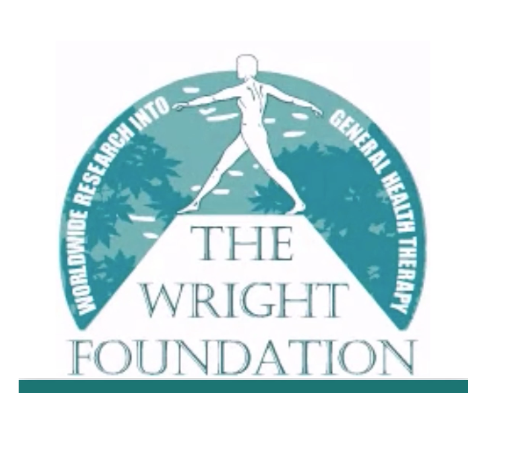 Cancer Rehabilitation Day 3[Contained within this document are links to video clips, quizzes, templates and academic evidence concerning mental health disorders]Online Quiz Link  [Worth a practice] or second link Potential Short Answer Questions [Maybe]You are concerned about a friend or family member who is very sedentary and leads an unhealthy lifestyle. In relation to cancer development, explain how their lifestyle can affect their risks, and what advice you would give them to help prevent this?If a client is in rehabilitation for breast cancer, and who has been experience a mastectomy, what measures might you need to take to adapt your fitness assessment and exercise programme design?Explain how you would help a cancer patient who is undergoing treatment and has poor psychological well-being?Cancer Notes & LinksCOVID, Cancer and Exercise RecommendationsNewton, R.U., Hart, N.H. and Clay, T., 2020. Keeping patients with cancer exercising in the age of COVID-19. JCO oncology practice, 16(10), pp.656-664. Link Conceição, M.S., Derchain, S., Vechin, F.C., Telles, G., Maginador, G.F., Sarian, L.O., Libardi, C.A. and Ugrinowitsch, C., 2021. Maintenance of muscle mass and cardiorespiratory fitness to cancer patients during COVID-19 era and after SARS-CoV-2 vaccine. Frontiers in Physiology, 12. Link Avancini, A., Trestini, I., Tregnago, D., Wiskemann, J., Lanza, M., Milella, M. and Pilotto, S., 2020. Physical activity for oncological patients in COVID-19 Era: no time to relax. JNCI Cancer Spectrum, 4(6), p.pkaa071. Link Natalucci, V., Marini, C.F., Flori, M., Pietropaolo, F., Lucertini, F., Annibalini, G., Vallorani, L., Sisti, D., Saltarelli, R., Villarini, A. and Monaldi, S., 2021. Effects of a Home-Based Lifestyle Intervention Program on Cardiometabolic Health in Breast Cancer Survivors during the COVID-19 Lockdown. Journal of Clinical Medicine, 10(12), p.2678. LinkSeven, M., Bagcivan, G., Pasalak, S.I., Oz, G., Aydin, Y. and Selcukbiricik, F., 2021. Experiences of breast cancer survivors during the COVID-19 pandemic: a qualitative study. Supportive Care in Cancer, pp.1-13. LinkKoczwara, B., 2020. Cancer survivorship care at the time of the COVID‐19 pandemic. The Medical Journal of Australia. Link Al-Quteimat, O.M. and Amer, A.M., 2020. The impact of the COVID-19 pandemic on cancer patients. American journal of clinical oncology. Link Cancer and Exercise RecommendationsFairman, C.M. and Christensen, J.F., 2021. Targeted Exercise Training for Cancer Patients: Moving beyond Generic Exercise Guidelines in Clinical Oncology. Translational Medicine and Exercise Prescription, 1(1), pp.43-52. Link Palma, S., Hasenoehrl, T., Jordakieva, G., Ramazanova, D. and Crevenna, R., 2020. High-intensity interval training in the prehabilitation of cancer patients—a systematic review and meta-analysis. Supportive Care in Cancer, pp.1-14. Link Liska, T.M. and Kolen, A.M., 2020. The role of physical activity in cancer survivors’ quality of life. Health and quality of life outcomes, 18(1), pp.1-8. LinkCavalheri, V. and Granger, C.L., 2020. Exercise training as part of lung cancer therapy. Respirology, 25, pp.80-87. LinkMorishita, S., Hamaue, Y., Fukushima, T., Tanaka, T., Fu, J.B. and Nakano, J., 2020. Effect of exercise on mortality and recurrence in patients with cancer: a systematic review and meta-analysis. Integrative cancer therapies, 19, p.1534735420917462. Link  Reale, S., Turner, R.R., Sutton, E., Taylor, S.J., Bourke, L., Morrissey, D., Brown, J., Rosario, D.J. and Steed, L., 2021. Towards implementing exercise into the prostate cancer care pathway: development of a theory and evidence-based intervention to train community-based exercise professionals to support change in patient exercise behaviour (The STAMINA trial). BMC health services research, 21(1), pp.1-13. LinkStout, N.L., Brown, J.C., Schwartz, A.L., Marshall, T.F., Campbell, A.M., Nekhlyudov, L., Zucker, D.S., Basen-Engquist, K., Campbell, G., Meyerhardt, J. and Cheville, A.L., 2020. An exercise oncology clinical pathway: Screening and referral for personalized interventions. Cancer, 126(12), p.2750. Link Cheema, B.S., Fairman, C.M. and Marthick, M., 2019. Exercise professionals in the cancer center: experiences, recommendations, and future research. Translational Journal of the American College of Sports Medicine, 4(13), pp.96-105. Link Cheema, B.S., Fairman, C.M. and Marthick, M., 2019. Exercise professionals in the cancer center: experiences, recommendations, and future research. Translational Journal of the American College of Sports Medicine, 4(13), pp.96-105. Link Segal, R., Zwaal, C., Green, E., Tomasone, J.R., Loblaw, A. and Petrella, T., 2017. Exercise for people with cancer: a clinical practice guideline. Current oncology, 24(1), p.40. LinkCormie, P., Atkinson, M., Bucci, L., Cust, A., Eakin, E., Hayes, S., McCarthy, A.L., Murnane, A., Patchell, S. and Adams, D., 2018. Clinical Oncology Society of Australia position statement on exercise in cancer care. Medical Journal of Australia, 209(4), pp.184-187. Link Stout, N.L., Baima, J., Swisher, A.K., Winters-Stone, K.M. and Welsh, J., 2017. A systematic review of exercise systematic reviews in the cancer literature (2005-2017). PM&R, 9(9), pp.S347-S384. Link  Turner, R.R., Steed, L., Quirk, H., Greasley, R.U., Saxton, J.M., Taylor, S.J., Rosario, D.J., Thaha, M.A. and Bourke, L., 2018. Interventions for promoting habitual exercise in people living with and beyond cancer. Cochrane Database of Systematic Reviews, (9). LinkClifford, B.K., Mizrahi, D., Sandler, C.X., Barry, B.K., Simar, D., Wakefield, C.E. and Goldstein, D., 2018. Barriers and facilitators of exercise experienced by cancer survivors: a mixed methods systematic review. Supportive Care in Cancer, 26(3), pp.685-700. LinkSegal, R., Zwaal, C., Green, E., Tomasone, J.R., Loblaw, A. and Petrella, T., 2017. Exercise for people with cancer: a systematic review. Current Oncology, 24(4), p.e290. Link   Dethlefsen, C., Pedersen, K.S. and Hojman, P., 2017. Every exercise bout matters: linking systemic exercise responses to breast cancer control. Breast cancer research and treatment, 162(3), pp.399-408. LinkSchmitz, K.H., Campbell, A.M., Stuiver, M.M., Pinto, B.M., Schwartz, A.L., Morris, G.S., Ligibel, J.A., Cheville, A., Galvão, D.A., Alfano, C.M. and Patel, A.V., 2019. Exercise is medicine in oncology: engaging clinicians to help patients move through cancer. CA: a cancer journal for clinicians, 69(6), pp.468-484. Link  Ramírez-Vélez, R., Zambom-Ferraresi, F., García-Hermoso, A., Kievisiene, J., Rauckiene-Michealsson, A. and Agostinis-Sobrinho, C., 2021. Evidence-Based Exercise Recommendations to Improve Mental Wellbeing in Women with Breast Cancer During Active Treatment: A Systematic Review and Meta-Analysis. Cancers, 13(2), p.264. LinkBaumann, F.T., Reike, A., Hallek, M., Wiskemann, J. and Reimer, V., 2018. Does exercise have a preventive effect on secondary lymphedema in breast cancer patients following local treatment-a systematic review. Breast Care, 13(5), pp.380-385. LinkBourke, L., Smith, D., Steed, L., Hooper, R., Carter, A., Catto, J., Albertsen, P.C., Tombal, B., Payne, H.A. and Rosario, D.J., 2016. Exercise for men with prostate cancer: a systematic review and meta-analysis. European urology, 69(4), pp.693-703. Link Carli, F., Silver, J.K., Feldman, L.S., McKee, A., Gilman, S., Gillis, C., Scheede-Bergdahl, C., Gamsa, A., Stout, N. and Hirsch, B., 2017. Surgical prehabilitation in patients with cancer: state-of-the-science and recommendations for future research from a panel of subject matter experts. Physical Medicine and Rehabilitation Clinics, 28(1), pp.49-64. Link  Mijwel, S., Cardinale, D.A., Norrbom, J., Chapman, M., Ivarsson, N., Wengström, Y., Sundberg, C.J. and Rundqvist, H., 2018. Exercise training during chemotherapy preserves skeletal muscle fiber area, capillarization, and mitochondrial content in patients with breast cancer. The FASEB Journal, 32(10), pp.5495-5505. LinkJones, L.W., Eves, N.D. and Scott, J.M., 2017. Bench-to-bedside approaches for personalized exercise therapy in cancer. American Society of Clinical Oncology Educational Book, 37, pp.684-694. Link  Dennett, A.M., Peiris, C.L., Shields, N., Prendergast, L.A. and Taylor, N.F., 2016. Moderate-intensity exercise reduces fatigue and improves mobility in cancer survivors: a systematic review and meta-regression. Journal of physiotherapy, 62(2), pp.68-82. Link Campos, C., Sotomayor, P., Jerez, D., González, J., Schmidt, C.B., Schmidt, K., Banzer, W. and Godoy, A.S., 2018. Exercise and prostate cancer: From basic science to clinical applications. The Prostate, 78(9), pp.639-645. LinkScott, J.M., Nilsen, T.S., Gupta, D. and Jones, L.W., 2018. Exercise therapy and cardiovascular toxicity in cancer. Circulation, 137(11), pp.1176-1191. LinkMustian, K.M., Alfano, C.M., Heckler, C., Kleckner, A.S., Kleckner, I.R., Leach, C.R., Mohr, D., Palesh, O.G., Peppone, L.J., Piper, B.F. and Scarpato, J., 2017. Comparison of pharmaceutical, psychological, and exercise treatments for cancer-related fatigue: a meta-analysis. JAMA oncology, 3(7), pp.961-968. Link   Kelley, G.A. and Kelley, K.S., 2017. Exercise and cancer-related fatigue in adults: a systematic review of previous systematic reviews with meta-analyses. BMC cancer, 17(1), pp.1-17. Link Wiskemann, J. and Scharhag-Rosenberger, F., 2016. The evolving role of exercise in cancer patients: recent developments, recommendations and future directions 2016. Future Oncology, 12(13), pp.1541-1544. Link Furmaniak, A.C., Menig, M. and Markes, M.H., 2016. Exercise for women receiving adjuvant therapy for breast cancer. Cochrane Database of Systematic Reviews, (9). LinkPeddle‐McIntyre, C.J., Singh, F., Thomas, R., Newton, R.U., Galvão, D.A. and Cavalheri, V., 2019. Exercise training for advanced lung cancer. Cochrane Database of Systematic Reviews, (2). LinkFalcetta, F.S., Träsel, H.D.A.V., de Almeida, F.K., Falcetta, M.R.R., Falavigna, M. and Rosa, D.D., 2018. Effects of physical exercise after treatment of early breast cancer: systematic review and meta-analysis. Breast cancer research and treatment, 170(3), pp.455-476. Link  Adraskela, K., Veisaki, E., Koutsilieris, M. and Philippou, A., 2017. Physical exercise positively influences breast cancer evolution. Clinical breast cancer, 17(6), pp.408-417. Link Promote physical activity for people living with and beyond cancer [MacMillian] Link Exercise as Medicine in the management of cancer Link Piper, B.F. and Cella, D., 2010. Cancer-related fatigue: definitions and clinical subtypes. Journal of the National Comprehensive Cancer Network, 8(8), pp.958-966. Link Chalder, T., Berelowitz, G., Pawlikowska, T., Watts, L., Wessely, S., Wright, D. and Wallace, E.P., 1993. Development of a fatigue scale. Journal of psychosomatic research, 37(2), pp.147-153. Link Smets, E.M.A., Garssen, B., Schuster-Uitterhoeve, A.L.J. and De Haes, J.C.J.M., 1993. Fatigue in cancer patients. British journal of cancer, 68(2), pp.220-224. LinkAdhami, V.M., Khan, N. and Mukhtar, H., 2009. Cancer chemoprevention by pomegranate: laboratory and clinical evidence. Nutrition and cancer, 61(6), pp.811-815. Link Noratto, G., Porter, W., Byrne, D. and Cisneros-Zevallos, L., 2009. Identifying peach and plum polyphenols with chemopreventive potential against estrogen-independent breast cancer cells. Journal of agricultural and food chemistry, 57(12), pp.5219-5226. LinkChiriac, V.F., Baban, A. and Dumitrascu, D.L., 2018. Psychological stress and breast cancer incidence: a systematic review. Clujul Medical, 91(1), p.18. Link  Patti, A., Bianco, A., Paoli, A., Messina, G., Montalto, M.A., Bellafiore, M., Battaglia, G., Iovane, A. and Palma, A., 2016. Pain perception and stabilometric parameters in people with chronic low back pain after a Pilates exercise program: a randomized controlled trial. Medicine, 95(2). LinkŞener, H.Ö., Malkoç, M., Ergin, G., Karadibak, D. and Yavuzşen, T., 2017. Effects of clinical Pilates exercises on patients developing lymphedema after breast cancer treatment: a randomized clinical trial. The journal of breast health, 13(1), p.16. Link Eyigor, S. and Kanyilmaz, S., 2014. Exercise in patients coping with breast cancer: An overview. World journal of clinical oncology, 5(3), p.406. Link Eyigor, S. and Kanyilmaz, S., 2014. Exercise in patients coping with breast cancer: An overview. World journal of clinical oncology, 5(3), p.406. Link Stan, D.L., Collins, N.M., Olsen, M.M., Croghan, I. and Pruthi, S., 2012. The evolution of mindfulness-based physical interventions in breast cancer survivors. Evidence-Based Complementary and Alternative Medicine, 2012. Link Colonic Stent: An information guide LinkShould You Try a Low-Residue Diet? Link  Understanding Chordoma Link Riesco-Martínez, M.C., Parrilla-Rubio, L., Enguita-Valls, A.B., Delgado-Márquez, A.M., Ruste, S.A. and López-Martín, J.A., 2016. A unique case of distant skin metastasis from chondroid chordoma. JAAD case reports, 2(1), pp.63-66. Link Messina, M., 2016. Soy and health update: evaluation of the clinical and epidemiologic literature. Nutrients, 8(12), p.754. Link Low-residue diet Link Trauth, J.M., Ling, B.S., Weissfeld, J.L., Schoen, R.E. and Hayran, M., 2003. Using the transtheoretical model to stage screening behavior for colorectal cancer. Health education & behavior, 30(3), pp.322-336. LinkElkazeh, E. and Elsaay, O.E.A., 2012. Applying the transtheoretical model of change and the health belief model to breast self-examination in females undergraduate students in faculty of nursing tanta University. J Am Sci, 8(8), pp.804-14. Link  Pudkasam, S., Polman, R., Pitcher, M., Fisher, M., Chinlumprasert, N., Stojanovska, L. and Apostolopoulos, V., 2018. Physical activity and breast cancer survivors: importance of adherence, motivational interviewing and psychological health. Maturitas, 116, pp.66-72. LinkProchaska, J.O. and Velicer, W.F., 1997. The transtheoretical model of health behavior change. American journal of health promotion, 12(1), pp.38-48. Link  Husebø, A.M.L., Dyrstad, S.M., Søreide, J.A. and Bru, E., 2013. Predicting exercise adherence in cancer patients and survivors: A systematic review and meta‐analysis of motivational and behavioural factors. Journal of clinical nursing, 22(1-2), pp.4-21. Link Online Calculator LinksMETs Calculator Link Karvonen Heart Rate Calculator Link Harris-Benedict Calculator (Total Daily Energy Expenditure) plus 18 other tests Link BMR Calculator Link My colleague’s useful website on anything training based 1RM estimate LinkEvery other calculator you will ever need Link YouTube Link to help with assessment The WRIGHT Foundation (Assessment Cancer Online Support) Link Assessment Cancer Online Support 12-week overview Link Short General Health Questionnaire (GHQ 12) LinkPatient health questionnaire (PHQ-9) Link  ACSM's Resources for Clinical Exercise Physiology Musculoskeletal, Neuromuscular, Neoplastic, Immunologic and Hematologic Conditions Link Gellish et al 2007 Calculation Presentation Link 